АДМИНИСТРАЦИЯ ВЕСЬЕГОНСКОГОМУНИЦИПАЛЬНОГО ОКРУГАТВЕРСКОЙ ОБЛАСТИП О С Т А Н О В Л Е Н И Ег. Весьегонск30.12.2021 г.                                                                                                                              № 673Об утверждении муниципальной программы Весьегонского муниципального округа Тверской области «Комплексное развитие системы жилищно-коммунального хозяйства Весьегонского муниципального округа Тверской области» на 2022-2027 годы    В соответствии с Порядком принятия решений о разработке муниципальных программ, формирования, реализации и проведения оценки эффективности реализации муниципальных программ в Весьегонском муниципальном округе Тверской области, утвержденным постановлением Администрации Весьегонского муниципального округа  от 30.12.2020 № 651,   п о с т а н о в л я е т :Утвердить муниципальную программу Весьегонского муниципального округа Тверской области «Комплексное развитие системы жилищно-коммунальногохозяйстваВесьегонского муниципального округа Тверской области» на 2022-2027 годы (прилагается)Обнародовать настоящее постановление на информационных стендах Весьегонского муниципального округа Тверской области и разместить на официальном сайте Администрации Весьегонского муниципального округа Тверской области в информационно- коммуникационной сети Интернет.Настоящее постановление вступает в силу после его официального обнародования и распространяется на правоотношения, возникшие с 01.01.2022 г.Контроль за исполнением настоящего постановления возложить на заместителя Главы Администрации по вопросам жилищно-коммунального хозяйства и благоустройства территории Весьегонского муниципального округа Тверской области А.В. Козлова.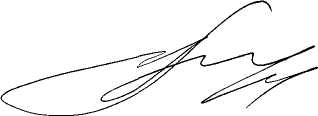 Глава Весьегонского муниципального округа                                                                                           А.В. Пашуков